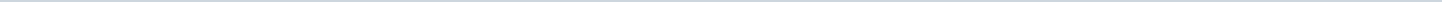 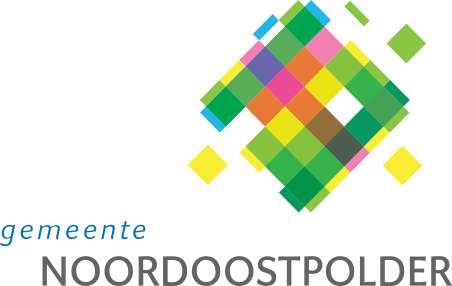 Gemeente NoordoostpolderAangemaakt op:Gemeente Noordoostpolder28-03-2024 10:04Politieke vragen7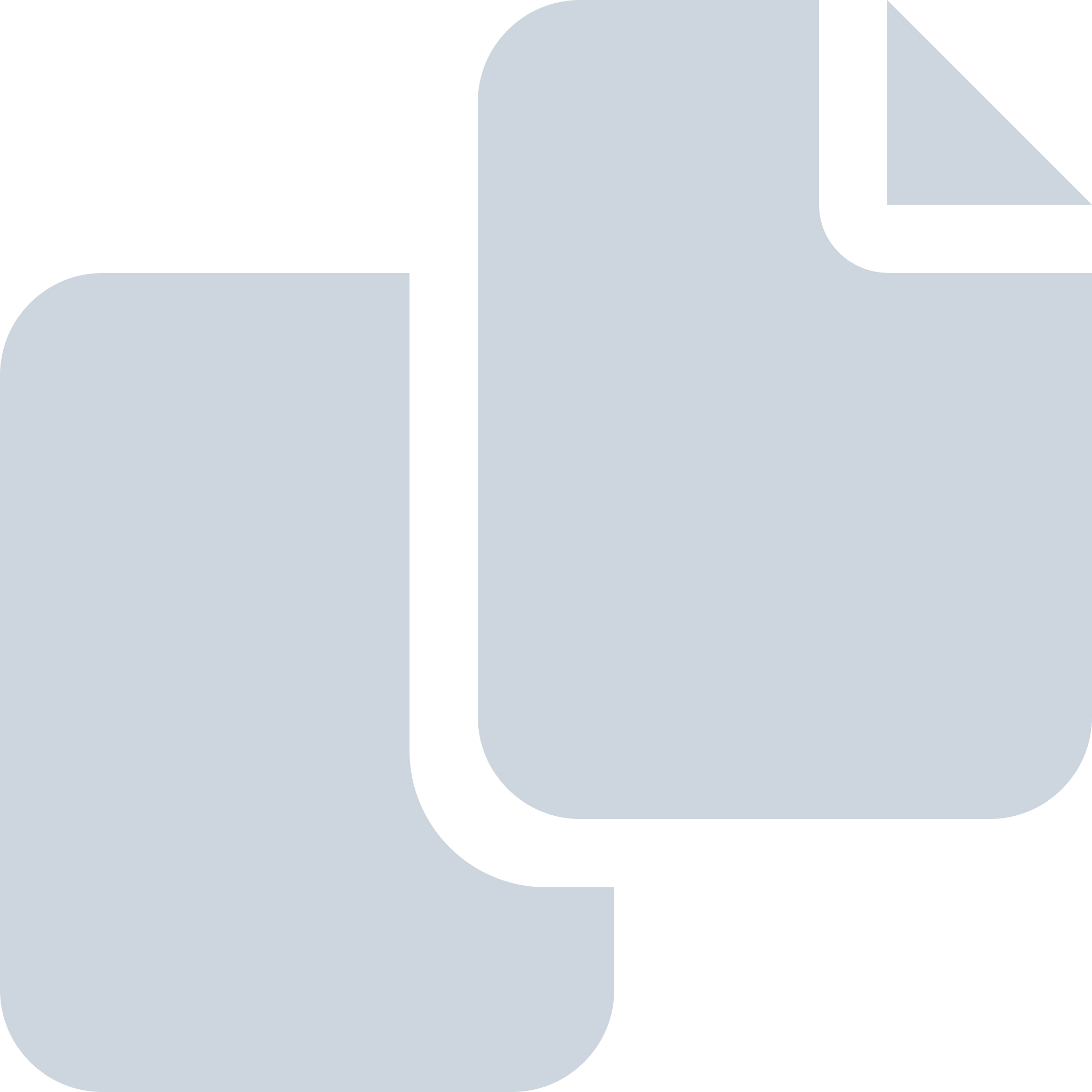 Periode: maart 2015#Naam van documentPub. datumInfo1.VVD over terrassenbeleid.27-03-2015PDF,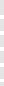 72,95 KB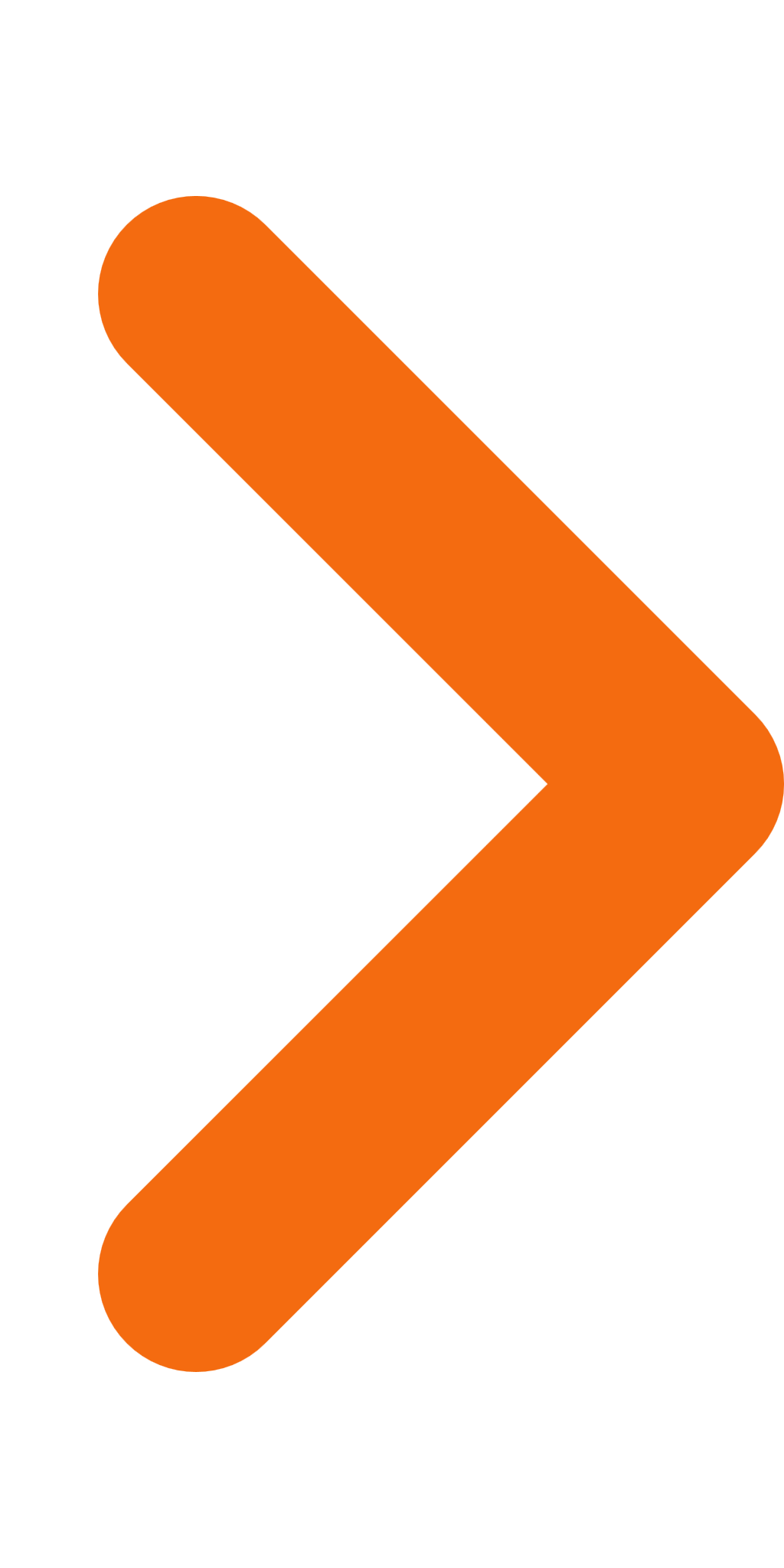 2.SP met betrekking tot fietsproblematiek Urkerweg.06-03-2015PDF,533,04 KB3.PvvP over absurditeit jeugdzorg.24-03-2015PDF,60,24 KB4.PU met betrekking tot buitengewone werkgevers en passende klussen.24-03-2015PDF,59,77 KB5.ONS over het Cultuurbedrijf.24-03-2015PDF,58,45 KB6.D66 over verkeersveiligheid in Emmeloord.24-03-2015PDF,81,01 KB7.D66 met betrekking tot Noorder- en Westermeerweg.24-03-2015PDF,47,92 KB